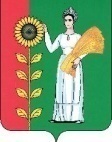 СОВЕТ  ДЕПУТАТОВ  СЕЛЬСКОГО  ПОСЕЛЕНИЯ                                       БОГОРОДИЦКИЙ  СЕЛЬСОВЕТ                                                                                                        Добринского муниципального районаЛипецкой  области 10 сессия V созываР Е Ш Е Н И Е              15.03.2016 г.	ж.д.ст. Плавица 		№ 25 -рсОтчет уполномоченного участкового полиции«О состоянии  преступности на территории сельского поселения Богородицкий сельсовет за 2015 год»Рассмотрев представленную информацию уполномоченного участкового полиции « О состоянии преступности на территории сельского поселения Богородицкий сельсовет», Совет депутатов сельского поселения Богородицкий сельсовет отмечает,  что в истекшем году основные усилия участковыми уполномоченными  ОМВД России по Добринскому району были направлены на выполнение задач, поставленных перед органами внутренних дел Федеральным законом РФ от 07.02.2011г. №3-ФЗ «О полиции» и другими нормативными документами МВД-УМВД, решениями органов местного самоуправления.Уполномоченными участковыми полиции предприняты ряд организационных и практических мер по дальнейшему совершенствованию системы контроля за соблюдением учетно-регистрационной и исполнительской дисциплины, искоренению практики укрытия преступлений от регистрации и учета, нарушений законности при раскрытии и расследовании преступлений.За отчетный период  от граждан  сельского поселения поступило 232 различных сообщений , хотя  как за аналогичный период прошлого года 205 сообщений, по всем из которых в настоящее время приняты законные решения.           Было  свершено 27  преступлений, 1 из них осталось не раскрытым АППГ  17 преступлений -3 не раскрыто.В 2015 году  на территории сельского поселения   выявлено 507 административных правонарушений РФ, АППГ-500 административных правонарушений.За нарушение  антиалкогольного  законодательства к административной ответственности  привлечено 2 жителя ст.Плавица , такое малое количество  можно  объяснить  тем, что  с полиции  сняты полномочия по выявлению административных правонарушений по Кодексу Липецкой области , а именно по ст.8.1 и 8.2 которые  и устанавливали административную  ответственность  за реализацию  крепких спиртных  напитков домашней  выработки. За незаконную скупку и сбор лома черных и цветных металлов  привлечено к административной ответственности  2 жителя  сельского поселения. За незаконный оборот наркотических средств к уголовной ответственности  привлечено  человека( Чернышов А.Н и Иванов А,Н)К административной ответственности привлечено 4 человека. По гл.20КоАП РФ за распитие  алкогольной продукции  в общественных местах  и появление в общественных местах в состоянии алкогольного опьянения- составлено 122 административных протокола. На некоторых  граждан  по два протокола и более того такие как Верзилина Елена Николаевна, Ермолов Вячеслав Иванович, Натёкинский Сергей Анатольевич, Родин Сергей Александрович, Синегубов Олег Михайлович , Филиппова Валентина Ивановна, Требунских Алексей Васильевич. За нарушение  миграционного законодательства  по гл.18 Ко АП РФ нами совместно с ОУФМС по  Добринскому району –выявлено 13  административных правонарушений. В настоящее время  их числа жителей  сельского поселения  на различных профилактических учётах  состоит 36 человек:- за неоднократное привлечение к административной  ответственности  за распитие алкогольной продукции  и появление в общественных местах в состоянии алкогольного опьянения -14 чел;- лица находящиеся  под административным  надзором -3чел;-  за незаконный оборот наркотических средств, а также за их  потребление без назначения врача -6 чел;-совершение правонарушений в сфере семейно –бытовых отношений -7 чел;-на учёте  в подразделениях по делам несовершеннолетних состоит 6 чел;Таким образом, в целом итоги работы уполномоченных участковых ОМВД России по Добринскому району в 2015 году позволяют сделать вывод о стабилизации оперативной обстановки и сохранении высокого уровня эффективности оперативно- служебной деятельности на основных направлениях, достижении положительных результатов в предупреждении, пресечении, раскрытии и расследовании преступлений.На основании вышеизложенного, в целях повышения эффективности работы по профилактике, выявлению и раскрытию преступлений, пресечению административных правонарушений, совершенствованию организации охраны общественного порядка и учитывая решение постоянной комиссии по правовым вопросам, местному самоуправлению, работе с депутатами и делам семьи, детства, молодежи, Совет депутатов сельского поселения Богородицкий сельсовет РЕШИЛ:1.Информацию старшего участкового полиции ОМВД России по Добринскому району( Дорофеев С.И) «О состоянии преступности на территории  сельского поселения Богородицкий сельсовет за 2015 год» принять к сведению.2.Рекомендовать:  2.1.Уполномоченным участковым полиции ОМВД России по Добринскому району (Дорофеев С.И., Рыженков И.В.): продолжить проведение специализированных профилактических мероприятий, направленных на выявление, предупреждение и пресечение правонарушений и преступлений, обеспечение принципа неотвратимости наказания за совершенные правонарушения.Председатель Совета депутатовСельского поселения 	Богородицкий сельсовет                    	            	              А.И.Овчинников